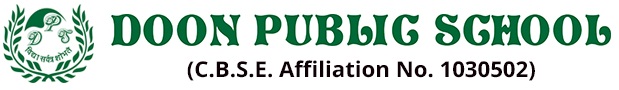 ACADEMIC CALENDAR 2021-2022APRILMAYMAYJUNEJULYAUGUSTAUGUSTSEPTEMBEROCTOBERNOVEMBERDECEMBERJANUARYFEBRUARYFEBRUARYMARCH1PTM-Nursery to VOnline ClassesOnline ClassesSummer VacationClassesSundaySundayClassesPTM for Half Yearly ExamsClassesClassesNew Year ActivitiesFinal PracticalFinal PracticalMaha Shivratri2PTM-VI to XIISundaySundaySummer VacationClassesClassesClassesClassesGANDHI JAYANTIClassesClassesSundayFinal PracticalFinal PracticalFinal Exams3Preparation for the New SessionOnline ClassesOnline ClassesSummer VacationClassesClassesClassesClassesSundayClassesClassesWinter BreakFinal PracticalFinal PracticalFinal Exams4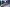 SundayOnline ClassesOnline ClassesSummer VacationSundayClassesActivityActivityClassesDeepawaliClassesWinter BreakFinal PracticalFinal PracticalFinal Exams5New Session StartedOnline ClassesOnline ClassesOnline ClassesSummer VacationClassesClassesSundaySundayClassesClassesSundayWinter BreakFinal PracticalFinal PracticalFinal Exams6Online ClassesOnline ClassesOnline ClassesSummer VacationClassesClassesClassesClassesClassesActivitiesCommencement of PT-IIWinter BreakSundaySundaySunday7Online ClassesOnline ClassesOnline ClassesSummer VacationClassesActivityActivityClassesClassesSundayPeriodic Test-IIWinter BreakFinal PracticalFinal PracticalFinal Exams8Online ClassesOnline ClassesOnline ClassesSummer VacationClassesSundaySundayClassesClassesClassesPeriodic Test-IIWinter BreakFinal PracticalFinal PracticalFinal Exams9Online ClassesSundaySummer VacationSummer VacationClassesClassesClassesClassesActivityClassesPeriodic Test-IISundayFinal PracticalFinal PracticalFinal Exams10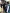 ActivityOnline ClassesSummer VacationSummer VacationActivityClassesClassesClassesSundayClassesPeriodic Test-IIPre-Board-IPre-Board-IClassesFinal Exams11SundayActivityActivitySummer VacationSundayClassesClassesClassesClassesClassesPeriodic Test-IIExamsExamsClassesFinal Exams12Online ClassesOnline ClassesOnline ClassesActivityCommencement of PT-IClassesClassesSundayClassesClassesSundayExamsClassesClassesFinal Exams13Gudi PadwaOnline ClassesOnline ClassesOnline ClassesSundayExamsClassesClassesHalf Yearly ExaminationClassesClassesClassesLohriSundaySundaySunday14Ambedkar JayantiEid-ul-fitarEid-ul-fitarOnline ClassesExamsActivityActivityExamsClassesSundayChildrens DayClassesPongalMakar SankrantiPre-Board-IIPre-Board-IIFinal Result Preparation15Online ClassesOnline ClassesOnline ClassesOnline ClassesExamsSundayIndependence day celebrationSundayIndependence day celebrationExamsDussehraClassesClassesExamsExamsExamsFinal Result Preparation16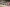 Online ClassesSundaySundayOnline ClassesExamsClassesClassesExamsActivityClassesClassesSundayExamsExamsFinal Result Preparation17Online ClassesOnline ClassesOnline ClassesOnline ClassesExamsClassesClassesExamsSundayClassesClassesClassesExamsExamsFinal Result Preparation18SundayOnline ClassesOnline ClassesOnline ClassesSundayClassesClassesExamsClassesClassesPTM for PT-IIClassesExamsExamsFinal Result Preparation19Online ClassesOnline ClassesOnline ClassesOnline ClassesClassesClassesClassesSundayMilad-un-NabiGuru Nanak JayantiSundayClassesExamsExamsFinal Result Preparation20Online ClassesOnline ClassesOnline ClassesSundayClassesMoharramExamsExamsClassesAcitivitiesClassesClassesSundaySundaySunday21Ram NavamiOnline ClassesOnline ClassesOnline ClassesEid-ul-JuhaClassesExamsExamsClassesSundayClassesClassesClassesClassesFinal Result Preparation22Online ClassesActivityActivityOnline ClassesClassesSundayRakshabandhanExamsExamsClassesClassesClassesPtm for Pre-BoardClassesClassesFinal Result Preparation23Online ClassesSundaySundayOnline ClassesClassesClassesClassesExamsClassesClassesClassesSundayClassesClassesFinal Result Preparation24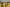 ActivityOnline ClassesOnline ClassesOnline ClassesPTM for PT-IClassesClassesExamsSundayClassesActivitiesClassesClassesClassesFinal Result Preparation25SundayOnline ClassesOnline ClassesOnline ClassesSundayClassesClassesExamsClassesClassesChristmasClassesClassesClassesFinal PTM 26Online ClassesOnline ClassesOnline ClassesActivitiesClassesClassesClassesSundayClassesClassesSundayRepublic DayPTM for Pre-Board-IIPTM for Pre-Board-II27Online ClassesOnline ClassesOnline ClassesSundayClassesClassesClassesClassesClassesActivityClassesClassesSundaySundaySunday28Online ClassesOnline ClassesOnline ClassesOnline ClassesClassesActivitiesActivitiesClassesClassesSundayClassesClassesCommencement of Final ExamsCommencement of Final ExamsNew Session Started29Online ClassesOnline ClassesOnline ClassesOnline ClassesClassesSundaySundayClassesClassesClassesClassesClasses____________________________Classes30Online ClassesSundaySundayOnline ClassesClassesJanamashtamiJanamashtamiClassesActivitiesClassesClassesSunday____________________________Classes31---------------------Online ClassesOnline Classes__________ActivitiesClassesClasses________Sunday________ClassesClasses____________________________Classes